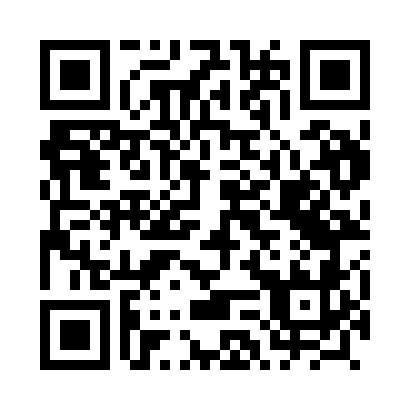 Prayer times for pPorabka, PolandMon 1 Apr 2024 - Tue 30 Apr 2024High Latitude Method: Angle Based RulePrayer Calculation Method: Muslim World LeagueAsar Calculation Method: HanafiPrayer times provided by https://www.salahtimes.comDateDayFajrSunriseDhuhrAsrMaghribIsha1Mon4:226:1512:435:117:118:582Tue4:196:1312:435:127:139:003Wed4:176:1112:425:137:149:024Thu4:146:0912:425:147:169:045Fri4:116:0712:425:157:189:066Sat4:096:0512:415:167:199:087Sun4:066:0312:415:177:219:108Mon4:036:0112:415:187:229:129Tue4:015:5812:415:197:249:1410Wed3:585:5612:405:217:259:1611Thu3:555:5412:405:227:279:1812Fri3:525:5212:405:237:289:2113Sat3:505:5012:405:247:309:2314Sun3:475:4812:395:257:319:2515Mon3:445:4612:395:267:339:2716Tue3:415:4412:395:277:359:3017Wed3:385:4212:395:287:369:3218Thu3:365:4012:385:297:389:3419Fri3:335:3812:385:307:399:3620Sat3:305:3612:385:317:419:3921Sun3:275:3412:385:327:429:4122Mon3:245:3212:385:337:449:4423Tue3:215:3012:375:347:459:4624Wed3:185:2812:375:357:479:4825Thu3:155:2712:375:367:489:5126Fri3:125:2512:375:377:509:5327Sat3:095:2312:375:387:519:5628Sun3:065:2112:375:397:539:5829Mon3:035:1912:365:407:5510:0130Tue3:005:1712:365:417:5610:04